Домовёнок, который живёт в музее.     19 марта, мы с ребятами посетили музей, в котором живёт домовой. Имя у него старинное и очень интересное – Кузьма. Кузя живёт в печи, где всегда тепло, так как в печи разводят огонь. А ещё нам показали посуду, в которой когда – то в старину в печке готовили пищу и называется она  – чугунок. Эта посуда изготовлена из крепкого материала – чугун. Из печи чугунок достают ухватом, похожим на рога. Мы внимательно рассмотрели домового - на нём надета льняная рубаха, а на рубахе пришита пуговица, на голове соломенная шляпа. Кузя очень любит играть пуговицами и перебирать (сортировать) их. Ребята тоже поиграли , они  сортировали пуговицы по наличию на них дырочек и разлаживали в разные кучки. Ещё мы расставляли мебель в старинной избе. Обязательно в избе присутствовала русская печь, большой, раскрашенный сундук, полка и шкаф для посуды, стол, табурет, лавочка. Также ребята узнали о том, что домовой живёт в каждом доме и он большой помощник семье, в которой живёт. Один раз в году 10 февраля у домового праздник день рождения. И в этот день ему нужно дарить подарки. Он очень любит сладкий сахар. Его можно оставить на столе в открытой сахарнице и он обязательно полакомится и отблагодарит хозяина. Но, если в семье часто спорят и ругаются, то он откажется помогать и может уйти из семьи навсегда. В таком случае семья потеряет защитника и мир в семье. В заключении нашего познавательного мероприятия экскурсовод Мария Анатольевна показала нам мультфильм про домовёнка Кузю и подарила нам сюрпризы: раскраску и картинку с домовым.Ситникова И.П., воспитатель средней группы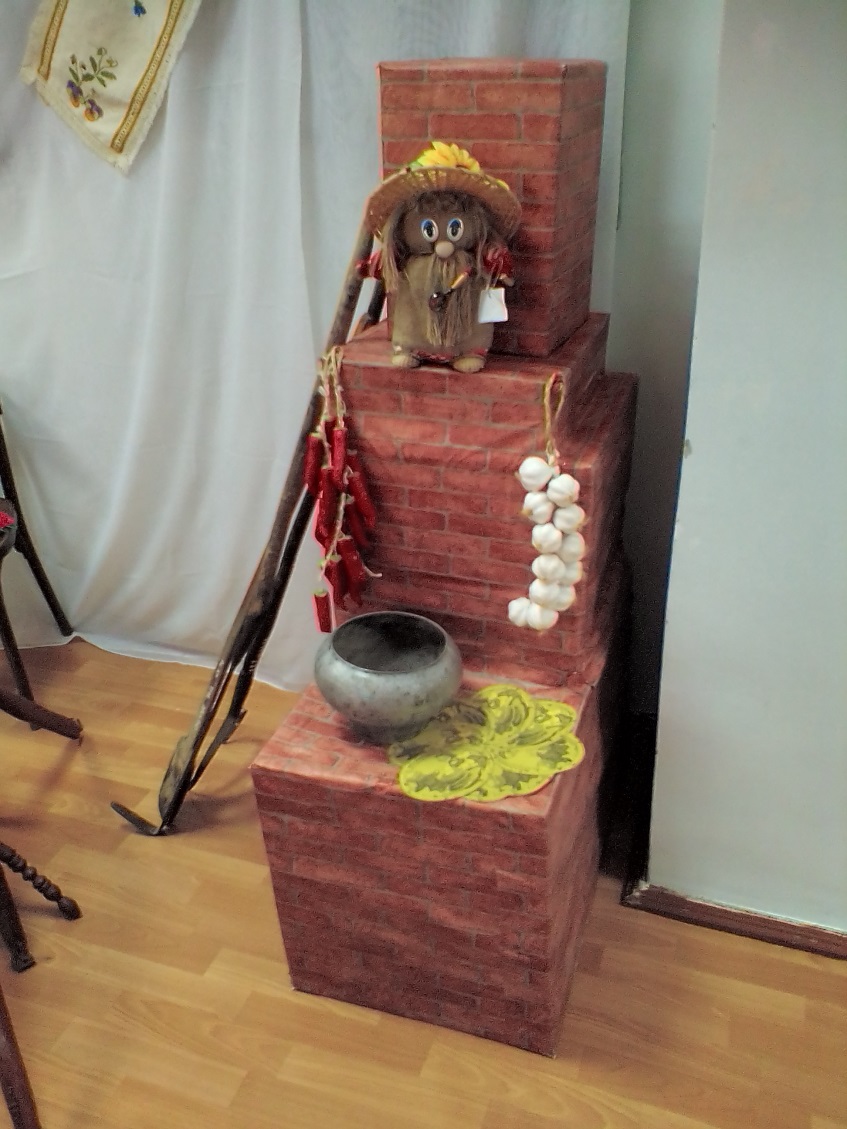 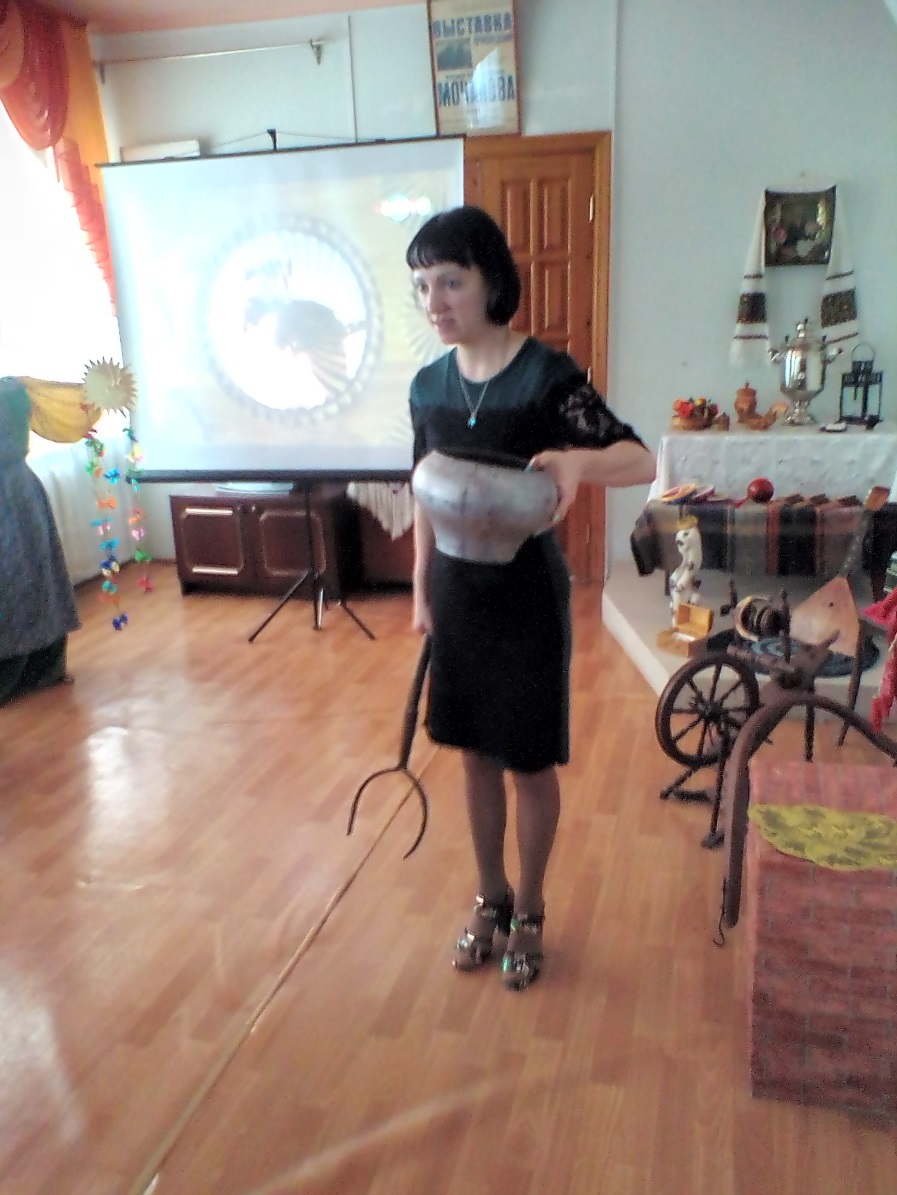 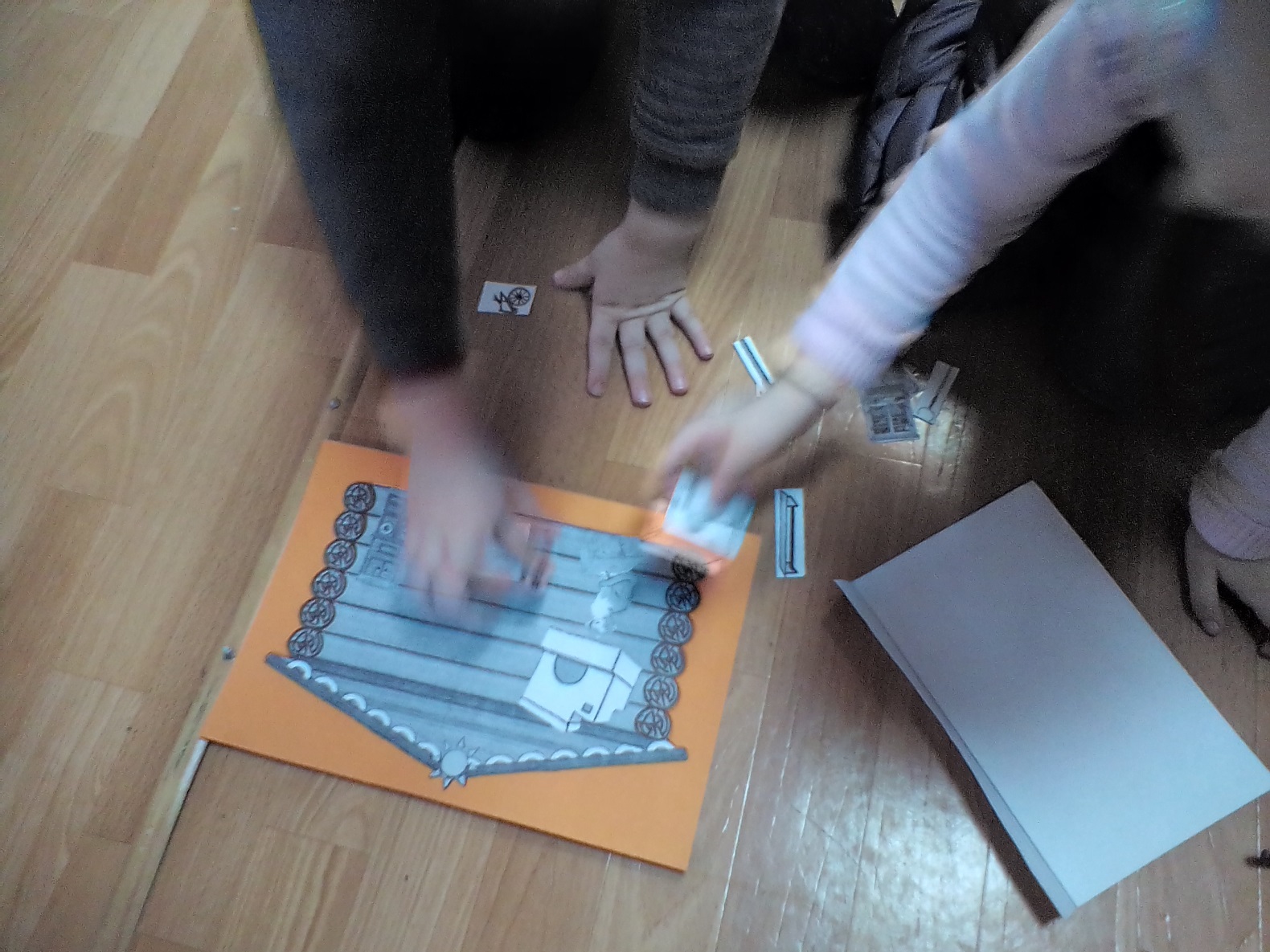 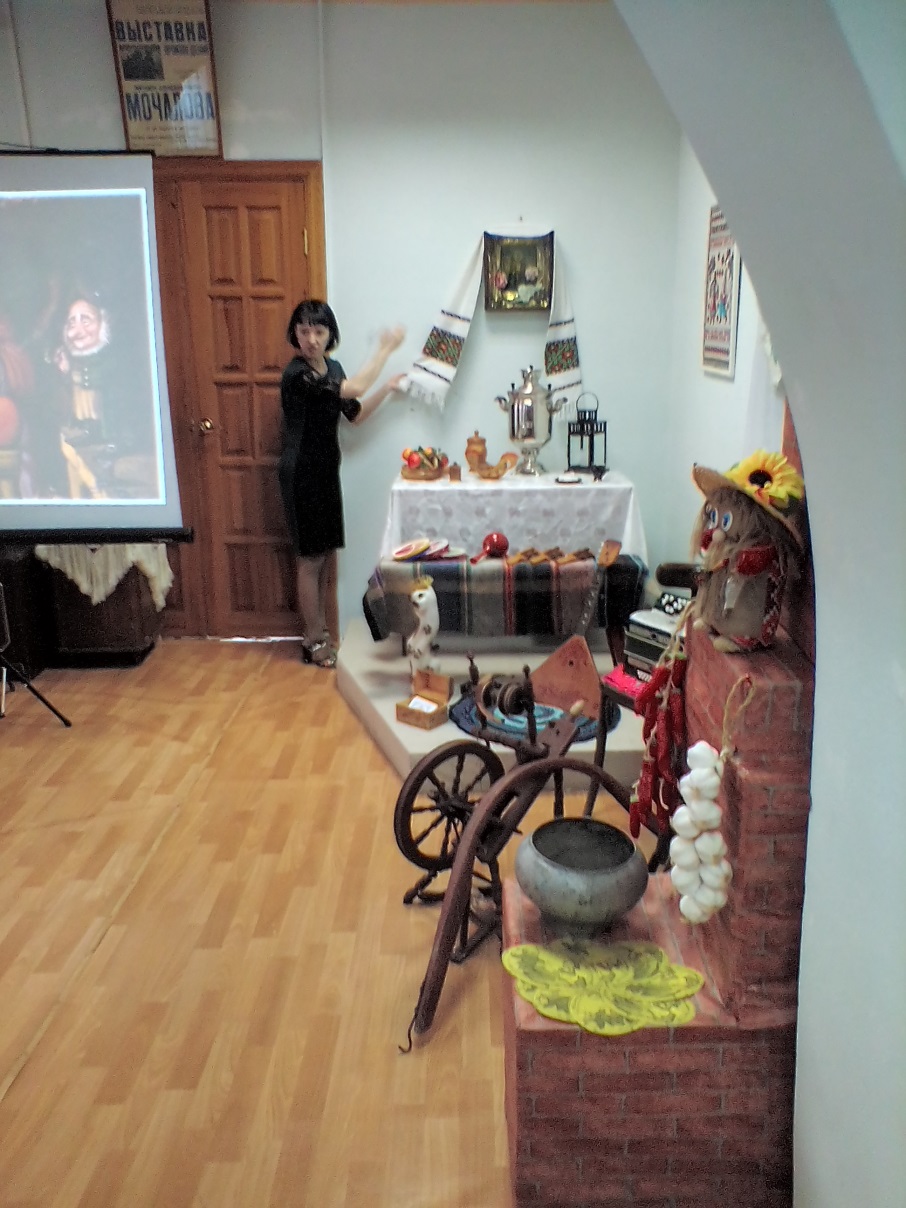 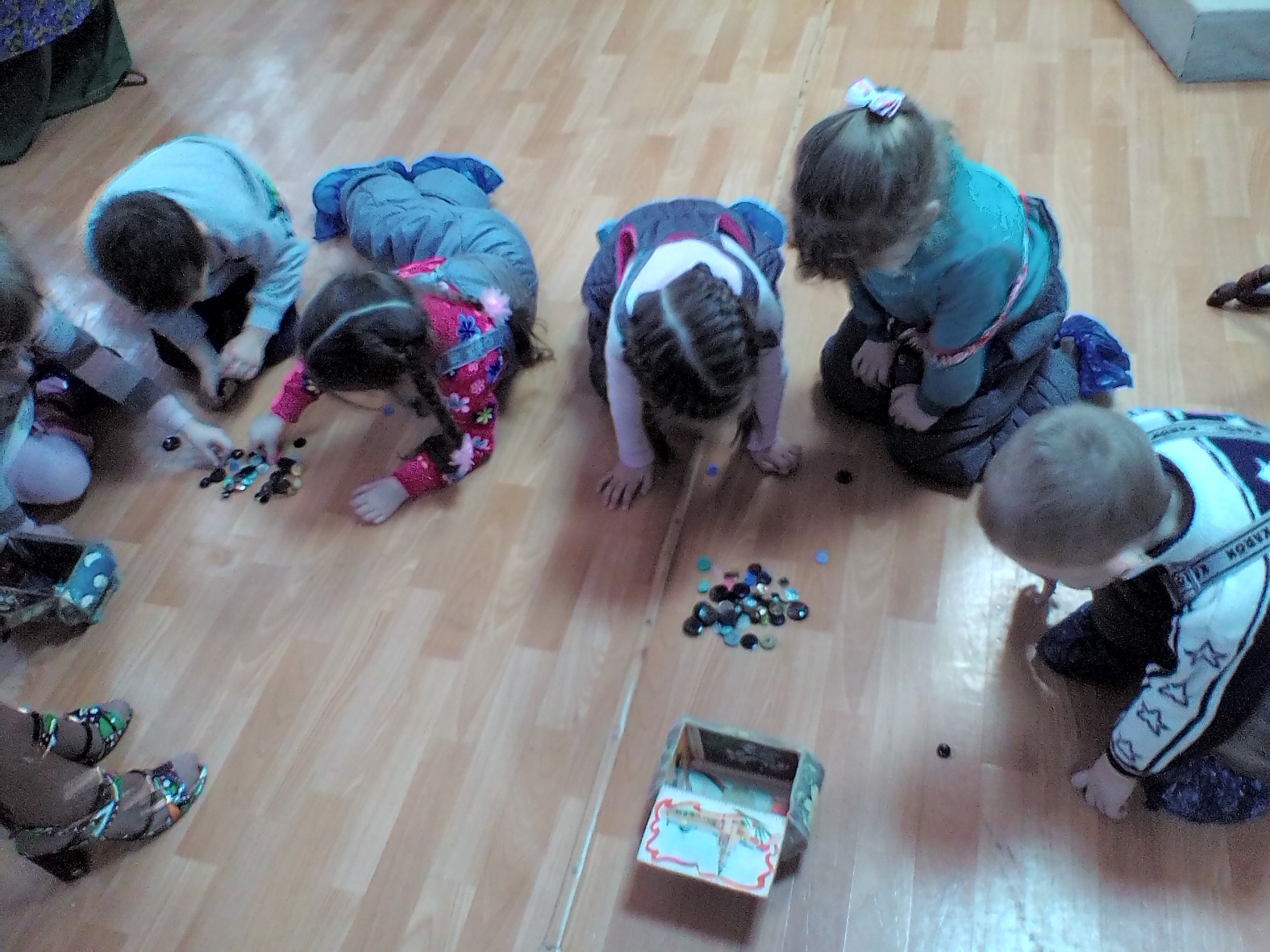 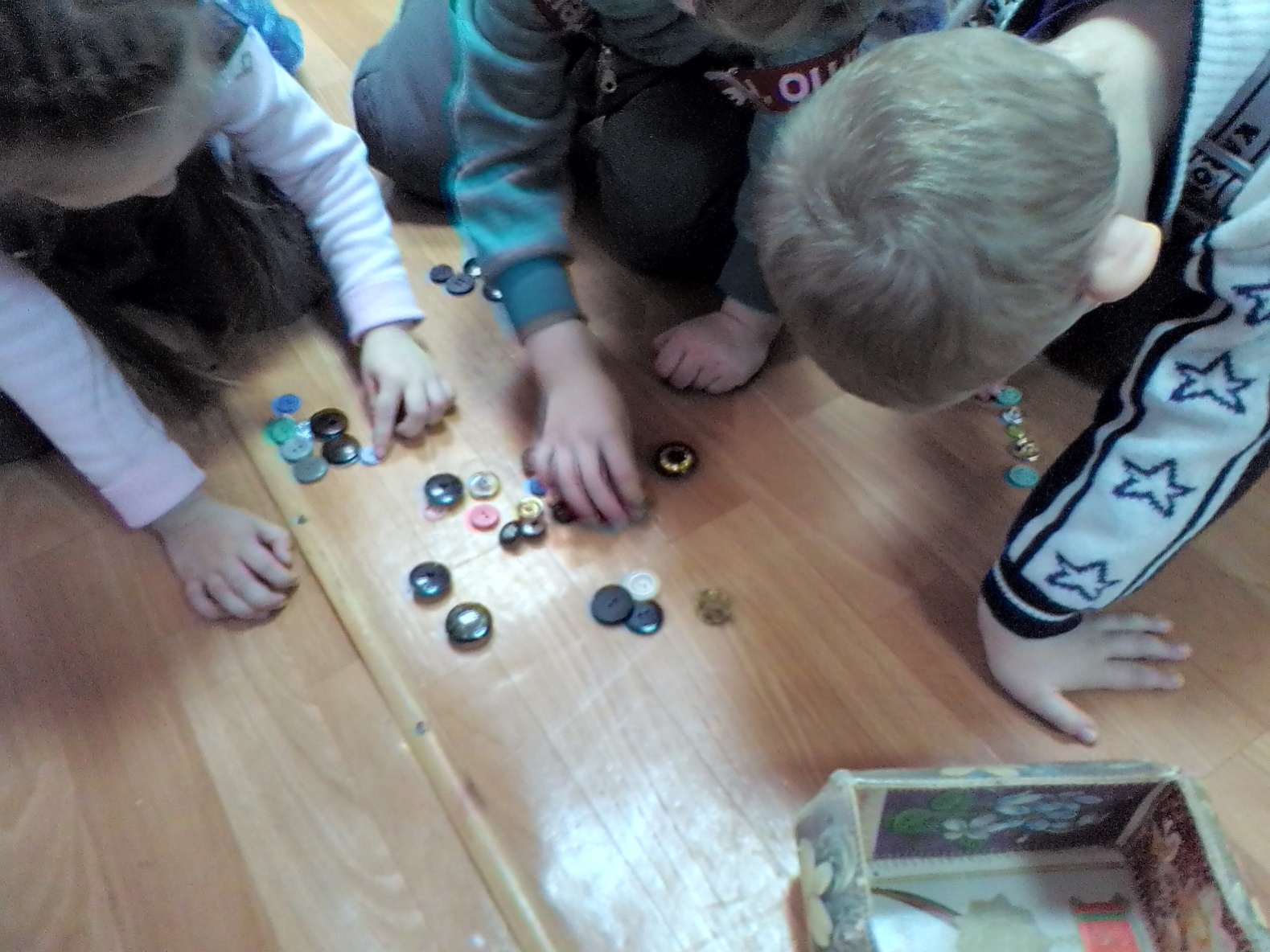 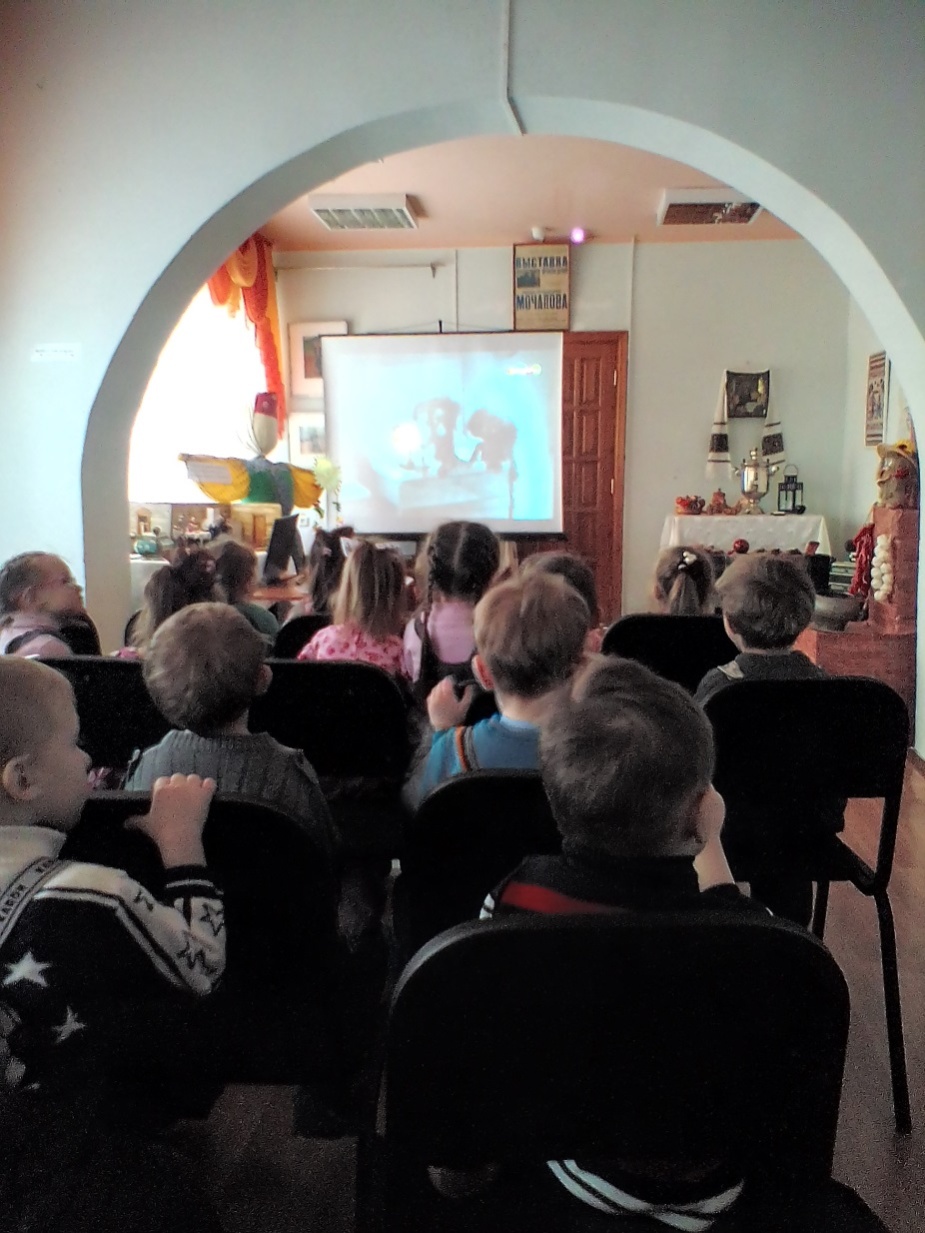 